附件4：柳州二中“物理学科基地二期”项目建设预算质保期承诺：                售后服务承诺：              柳州二中“消控室总机维修保养”项目预算柳州二中“不间断电源维修”项目预算质保期承诺：                售后服务承诺：              故障描述：UPS主机无法切换至电源供电模式；电池模式下续航时间不到5分钟。柳州二中“教师培训会议资源”项目预算学校教师培训会议资源采购需求：  1.培训目的：促进柳州二中教师适应新教材、新课堂，提升教师教学素养，提高高考备考效率，提升学校管理和领导力。  2.培训内容及会议场次：高中语文、数学、英语、物理、化学、生物、思想政治、历史、地理九大学科新教材和新高考、新课改、尖子生培优、强基计划、名校长经验分享。教学经验分享、学科专业提高、高考研究、备考经验、课堂研究、个人成长、教师素养、名师养成、团队提升、教学骨干成长、教学模式借鉴等，每年超过60场。校长或副校长高峰论坛线上或线下会议每年超过2场。  3.培训形式：腾讯会议，采用讲座、在线互动形式，在服务期（3年）内可免费回看。柳州二中“学生宿舍防盗门更换”项目预算门板参考样式（以样板间为准）：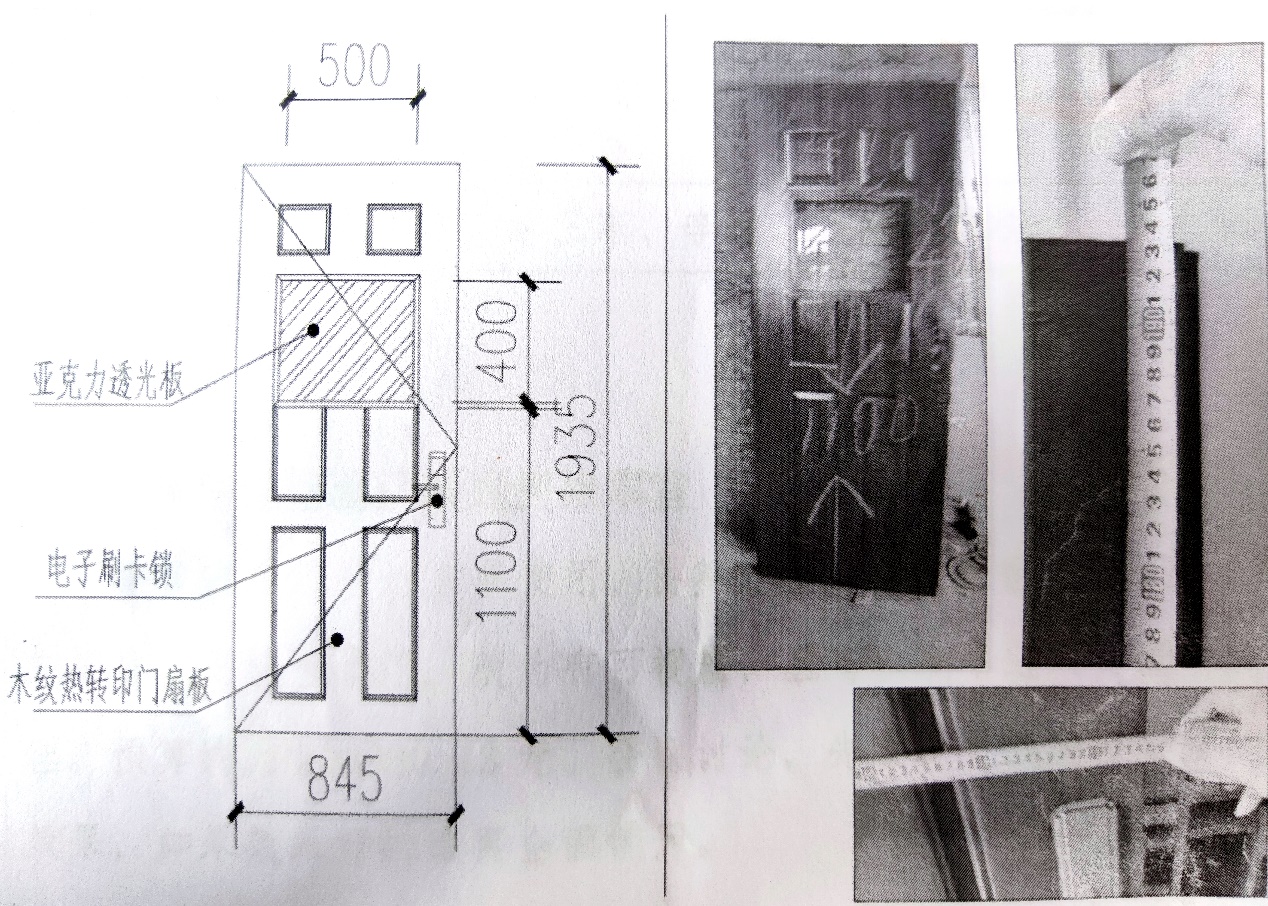 